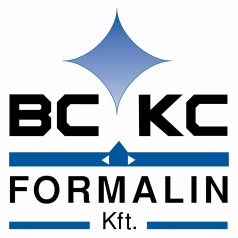 A BC-KC Formalin Kft állást hirdet!A BC-KC Formalin Kft. a BorsodChem Zrt. területén megvalósított ipari parkban működik, ahol formaldehid gyártással foglalkozik. Jelenleg a teljes belföldi formalin szükségletet a Kft. elégíti ki és fokozatosan nő az export nagyságrendje is.Folyamatosan fejlődő tevékenységünkhöz Társaságunk gyakornoki pozícióba keres végzős és frissdiplomás munkavállalókat.Szeretnél egy olyan vállalatnál dolgozni, ahol sokat tanulhatsz, változatos feladatok várnak rád és szakmailag kiteljesedhetsz?A munkavégzés helye:KazincbarcikaVárjuk jelentkezésedet, ha:végzős hallgató vagy az egyetemen, vagy frissdiplomás vagy,magabiztos, rugalmas, proaktív és energikus személyiség vagy,nyitott vagy a világra és az új ismeretek megszerzésére.
Angol nyelvtudás előny!Amit kínálunk:hosszútávú munkalehetőség,szakmai és vezetői karrier lehetőség,versenyképes alapbér,13. havi fizetés,cafeteria rendszer,éves teljesítmény alapú bónusz,nyugdíj-előtakarékosság támogatása,szakmai és nyelvi továbbképzések támogatása,magánorvosi szolgáltatás. Programunkba elsősorban az alábbi végzettséggel rendelkező pályakezdőket keressük:vegyészmérnök, vegyész,  gépészmérnök, anyagmérnök, műszaki menedzserHa szeretnél csapatunkban dolgozni, várjuk jelentkezésedet:Fényképes önéletrajzodat, a „Gyakornoki Program” tárgy megjelölésével a formalin@borsodchem.eu e-mail címre küldheted el 2018. július 20-ig.Jelentkezéseddel nem szükséges megvárnod, amíg kezedben lesz a diploma, már az államvizsga előtt sor kerülhet az interjúk lebonyolítására. További részletekről érdeklődni az alábbi elérhetőségeken lehet:Nagy-Győrffy JuditTel.: +36-48/511-304, mobil: 36-30/2019-3790